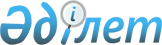 Об установлении квоты рабочих мест для инвалидов
					
			Утративший силу
			
			
		
					Постановление акимата Шардаринского района Южно-Казахстанской области от 28 февраля 2018 года № 88. Зарегистрировано Департаментом юстиции Южно-Казахстанской области 19 марта 2018 года № 4475. Утратило силу постановлением акимата Шардаринского района Туркестанской области от 14 августа 2019 года № 308
      Сноска. Утратило силу постановлением акимата Шардаринского района Туркестанской области от 14.08.2019 № 308 (вводится в действие по истечении десяти календарных дней после дня его первого официального опубликования).
      В соответствии подпунктом 7) статьи 18 Трудового кодекса Республики Казахстан от 23 ноября 2015 года, пункта 2 статьи 31 Закона Республики Казахстан от 23 января 2001 года "О местном государственном управлении и самоуправлении в Республики Казахстан" и подпунктом 6) статьи 9 Закона Республики Казахстан от 6 апреля 2016 года "О занятости населения", акимат Шардаринского района ПОСТАНОВЛЯЕТ:
      1. Установить квоту рабочих мест для трудоустройства инвалидов в размере от двух до четырех процентов от численности рабочих мест без учета рабочих мест на тяжелых работах, работах с вредными, опасными условиями труда согласно приложению к настоящему постановлению.
      2. Признать утратившим силу постановление акимата Шардаринского района от 9 декабря 2016 года № 401 "Об установлении квоты рабочих мест для инвалидов" (зарегистрированного в Реестре государственной регистрации нормативных правовых актов за № 3924, опубликованый 28 декабря 2016 года в газете "Шартарап-Шарайна" и в Эталонном контрольном банке нормативных правовых актов Республики Казахстан в электронном виде 29 декабря 2016 года).
      3. Государственному учреждению "Аппарат акима Шардаринского района" в установленном законодательством Республики Казахстан порядке обеспечить:
      1) государственную регистрацию настоящего постановления в территориальном органе юстиции;
      2) в течение десяти календарных дней со дня государственной регистрации настоящего постановления акимата направление его копии в бумажном и электронном виде на казахском и русском языках в Республиканское государственное предприятие на праве хозяйственного ведения "Республиканский центр правовой информации" для официального опубликования и включения в Эталонный контрольный банк нормативных правовых актов Республики Казахстан;
      3) в течение десяти календарных дней после государственной регистрации настоящего постановления направление его копии на официальное опубликование в периодические печатные издания, распространяемых на территории Шардаринского района;
      4) размещение настоящего постановления на интернет-ресурсе акимата Шардаринского района после его официального опубликования.
      4. Контроль за исполнением настоящего постановления возложить на заместителя акима района Б.Шомпиева
      5. Настоящее постановление вводится в действие по истечении десяти календарных дней после дня его первого официального опубликования. Размер квоты рабочих мест для трудоустройства инвалидов
					© 2012. РГП на ПХВ «Институт законодательства и правовой информации Республики Казахстан» Министерства юстиции Республики Казахстан
				
      Аким района

Б. Кистауов
Приложение к постановлению
акимата Шардаринского района
от "28" февраля 2018 года № 88
№
Наименование предприятия, организации, учреждения
Списочная численность
Размер (%)
1
Государственное учреждение "Отдел занятости и социальных программ Шардаринского района" акимата Шардаринского района
63
2
2
Государственное коммунальное казенное предприятие "Шардаринский районная центральная больница" управления здравоохранения Южно-Казахстанской области
650
4
3
Государственное учреждение "Шардаринское государственное учреждение по охране лесов и животного мира"
60
2
4
Государственное коммунальное казенное предприятие "Колледж № 16" управления образования Южно-Казахстанской области
140
2
5
Государственное учреждение "Специализированная школа-интернат № 3 Шардаринского района" управления образования Южно-Казахстанской области
165
3
6
Коммунальное государственное учреждение "Общая средняя школа № 1 имени М.Ауэзова" отдела образования Шардаринского района
225
3
7
Коммунальное государственное учреждение "Начальная школа имени Ж.Жабаева" отдела образования Шардаринского района
105
2
8
Коммунальное государственное учреждение "Общая средняя школа Шардара" отдела образования Шардаринского района
165
3
9
Коммунальное государственное учреждение "Общая средняя школа имени М.Горького" отдела образования Шардаринского района
125
2
10
Коммунальное государственное учреждение "Общая средняя школа имени Б.Сокпакбаева" отдела образования Шардаринского района
125
2
11
Коммунальное государственное учреждение "Общая средняя школа имени К.Аманжолова" отдела образования Шардаринского района
135
2
12
Коммунальное государственное учреждение "Общая средняя школа имени К.Сагырбайулы" отдела образования Шардаринского района
145
2
13
Коммунальное государственное учреждение "Общая средняя школа имени А.Иманова" отдела образования Шардаринского района
101
2
14
Коммунальное государственное учреждение "Общая средняя школа Жаушыкум" отдела образования Шардаринского района
205
3
15
Коммунальное государственное учреждение "Общая средняя школа имени А.Алимбетова" отдела образования Шардаринского района
130
2
16
Коммунальное государственное учреждение "Общая средняя школа имени Ш.Уалиханова" отдела образования Шардаринского района
155
3
17
Коммунальное государственное учреждение "Общая средняя школа Сырдария" отдела образования Шардаринского района
185
3
18
Коммунальное государственное учреждение "Общая средняя школа Коссейт" отдела образования Шардаринского района
135
2
19
Коммунальное государственное учреждение "Общая средняя школа имени Т.Айбергенова" отдела образования Шардаринского района
235
3
20
Коммунальное государственное учреждение "Общая средняя школа имени С.Ерубаева" отдела образования Шардаринского района
137
2
21
Коммунальное государственное учреждение "Общая средняя школа Узын ата" 
222
3
22
Коммунальное государственное учреждение "Общая средняя школа имени С.Каттебекова" отдела образования Шардаринского района
280
4
23
Коммунальное государственное учреждение "Начальное школа Казахстан" отдела образования Шардаринского района
205
3
24
Коммунальное государственное учреждение "Общая средняя школа Кызылкум" отдела образования Шардаринского района
135
2
25
Коммунальное государственное учреждение "Общая средняя школа Т.Тажибаева" отдела образования Шардаринского района
139
2
26
Коммунальное государственное учреждение "Общая средняя школа Акалтын" отдела образования Шардаринского района
124
2
27
Коммунальное государственное учреждение "Общая средняя школа Егизкум" отдела образования Шардаринского района
90
2
28
Коммунальное государственное учреждение "Общая средняя школа Достык" отдела образования Шардаринского района
155
3
29
Государственное учреждение "Детско-юношеская спортивная школа № 1" отдела спорта и физической культуры акимата Шардаринского района
53
2
30
Государственное учреждение "Детско-юношеская спортивная школа № 2" отдела спорта и физической культуры акимата Шардаринского района
52
2
31
Государственное коммунальное казенное предприятие "Шардаринский районный дом школьников" отдела образования акимата Шардаринского района
70
2
32
Государственное коммунальное казенное предприятие "Шардаринская детская музыкальная школа" отдела образования акимата Шардаринского района
73
2
33
Государственное коммунальное казенное предприятие "Дворец культуры" отдела культуры и развития языков акимата Шардаринского района
80
2
34
Государственное коммунальное казенное предприятие "Детский сад № 8 Балапан" аппарат акима города Шардара
95
2
35
Государственное коммунальное казенное предприятие "Детский сад Балбобек" аппарат акима города Шардара
91
2
36
Государственное коммунальное казенное предприятие "Детский сад Томирис" аппарат акима сельского округа К.Турысбекова
52
2